					RESUMECareer ObjectiveI wish associate myself with an organization where there are ample opportunities for growth, to contribute and upgrade my knowledge to build a successful career in the field of Electronics and Telecommunication for development of self and organization served.Educational Qualification(a)	General Qualification:-(b)	Technical Qualification:-ExperienceThree years months worked experience as a Service Engineer (after sales) with ATS ELGI LIMITED (a manufacturing company).Technical Knowledge	(a)	Word processing & Documentation		: MS-Word, Excel.	(b)	Slide Presentation 				: MS-Power Point.2Area of in interest to work:(a)	In Electronic Industry	: Maintenance, control, testing, manufacturing, commissioning.	(b)	In Telecom Industry      	: Networking, BTS installation, Hardware.Language known(a)	Bengali (Read, Write and Speak).(b)	English (Read, write and Speak).(c)	Hindi (Read and Speak).Interested in(a)	Playing Cricket & Football.(b)	Listening Music & Singing.(c)     	Reading Tech Books & Surfing Net.Personal profile	Date of Birth		:	28-04-1989	Sex			:	Male	Marital Status 		:	Single 	Nationality		:	IndianDeclaration	(a)	I consider myself familiar with Electronics and Telecommunication Engineering aspects. 
I am also confident of my abilities to work in this field with best of my knowledge.(b)	I hereby declare that the information furnished above is true to the best of my knowledge and belief and I will be liable for anything, if found wrong.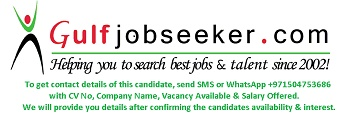 First Name of Application CV No 255425  E-mail: gulfjobseeker@gmail.com Name of the ExaminationName of the BoardName of the InstitutionYear of PassingMarks Obtained     AverageMadhyamikWest Bengal Board of Secondary EducationKhodambari Union B P H S School200458272.75%Higher SecondaryWest Bengal Council of Higher Secondary EducationKhodambari Union B P H S School200658658.6%B.Sc. - Hons.(Physics)CMJ UniversityCMJ University2012130172.28%Name of the CourseName of the BoardName of the InstitutionSemester wise Marks Obtained(2009-2012)Semester wise Marks Obtained(2009-2012)Semester wise Marks Obtained(2009-2012)Semester wise Marks Obtained(2009-2012)Semester wise Marks Obtained(2009-2012)Semester wise Marks Obtained(2009-2012)Semester wise Marks Obtained(2009-2012)Diploma in Electronics & Telecomm-unication EngineeringWest Bengal State Council of Technical EducationJalpaiguri Polytechnic Institute1st(550)2nd(1050)3rd(1100)4th(900)5th(900)6th(1100)Average(5600)Diploma in Electronics & Telecomm-unication EngineeringWest Bengal State Council of Technical EducationJalpaiguri Polytechnic Institute4148578516906828844378Diploma in Electronics & Telecomm-unication EngineeringWest Bengal State Council of Technical EducationJalpaiguri Polytechnic Institute75.3%81.6%77.4%76.7%75.8%80.4%78.2%